Lektorė – Rima Mokusienė, Akmenės rajono Akmenės gimnazijos ir PPT psichologė.,,Motyvuotos kasdienybės kūrimas“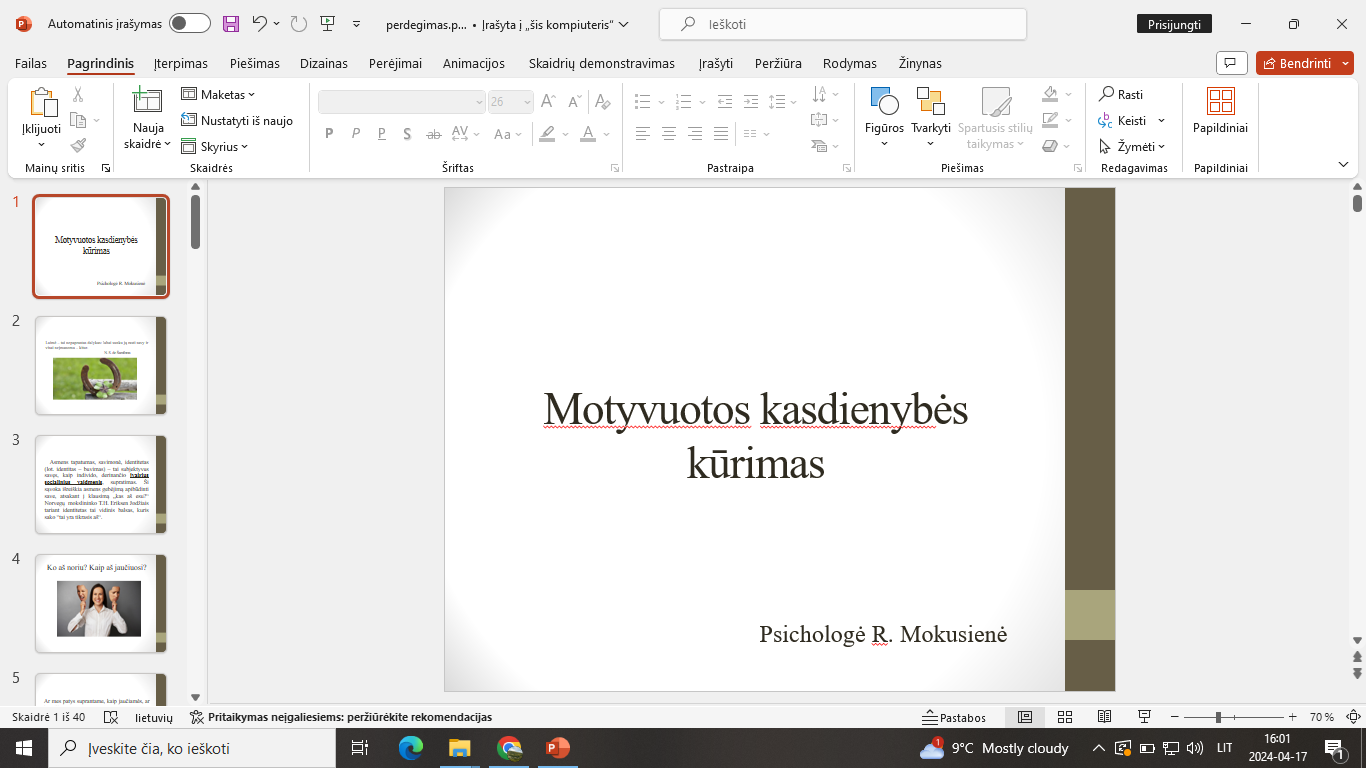 